AGENDA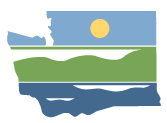 WRIA 14 Watershed Restoration and Enhancement Committee meetingJanuary 26, 2021 | 1:00 – 4:00 p.m. | committee website 
LocationWebEx ONLY*See bottom of agenda for WebEx informationCommittee ChairAngela Johnsonangela.johnson@ecy.wa.govHandoutsRevised clean plan with changes highlightedRevised plan full track changes Welcome
1:00 p.m. | 10 minutes | GulickRoll callReview agendaNOTE: we will review January meeting summaries via e-mail or at the February meeting (if held)Outstanding Comments from Plan Review
1:10 p.m. | 2 hours 30 minutes| Johnson, Gulick | DiscussionReview and resolve items where a Committee Member has outstanding comments or concerns—Note that we will take a 10-minute BREAK around 2:30 p.m. during this agenda item—
Public Comment
3:40 p.m. | 5 minutes | GulickNext Steps and Adjournment3:45 p.m. | 15 minutes | Gulick, JohnsonLocal Review ProcessNeeds from Committee Members for Local ReviewUpcoming meetings February 11, 2021 (tentative)Other Next StepsNOTE: We are relying on Committee Members to bring items to the meeting that need discussion. Please come prepared.